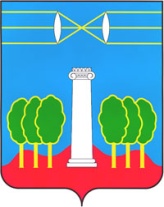 АДМИНИСТРАЦИЯГОРОДСКОГО ОКРУГА КРАСНОГОРСКМОСКОВСКОЙ ОБЛАСТИПОСТАНОВЛЕНИЕ__________№__________ПРОЕКТО предоставлении субсидии МБУ «Красногорское телевидение» на финансовое обеспечение выполнения муниципального задания на оказание муниципальных услуг В целях реализации муниципальной программы городского округа Красногорск на 2017-2021 годы «Информирование населения о деятельности органов местного самоуправления городского округа Красногорск Московской области», утвержденной постановлением администрации Красногорского муниципального района от 03.10.2016 № 2074/10 (с изменениями, внесенными постановлениями администрации городского округа Красногорск: от 27.02.2017 № 357/2, от 11.08.2017 № 1844/8, от 03.10.2017 №2282/10, от 07.12.2017 №2864/12, от 29.12.2017 №3171/12, от 15.01.2018 № 42/1, от 29.03.2018 №740/3, от 25.05.2018 №1294/5, от 05.07.2018 № 1687/7, от 28.08.2018 № 2051/8, от 14.09.2018 №2239/9, №3002/1 от 12.11.2018, от 16.11.2018 №3062/11, от 21.12.2018 №3420/12), на основании Устава городского округа Красногорск Московской области постановляю:1. Предоставить субсидию МБУ «Красногорское телевидение» на финансовое обеспечение выполнения муниципального задания на оказание муниципальных услуг в сумме 24 200 000 (Двадцать четыре миллиона двести тысяч) рублей.                             2. Опубликовать настоящее постановление в газете «Красногорские вести» и разместить на официальном сайте администрации городского округа Красногорск Московской области в сети «Интернет».  3. Настоящее постановление вступает в силу с момента подписания.                           4. Контроль за выполнением настоящего постановления возложить на заместителя главы администрации А.Д.Мамедова.Глава городского округа Красногорск                                                 Э.А.ХаймурзинаИсполнитель            	                                                                           А.А. НагорныйВерно									 Старший инспектор общего отделауправления делами							     Ю.Г. НикифороваРазослано: в дело – 2, прокуратура, Гереш, Кушнир, Морозов, НагорныйСОГЛАСОВАНИЯДата:Ответственный за согласование:                                              Начальник управления по связям с общественностью и СМИ                                                  А.А.НагорныйДатаСуть возражений, замечаний, предложенийФ.И.О. должностьЛичная подписьИ.о. заместителя главы администрации по инвестиционному развитию и связям с общественностьюБ.С.ГолубевНачальник управления бухгалтерского учета и отчетностиС.Н. ФилаткинаПравовое управление администрации